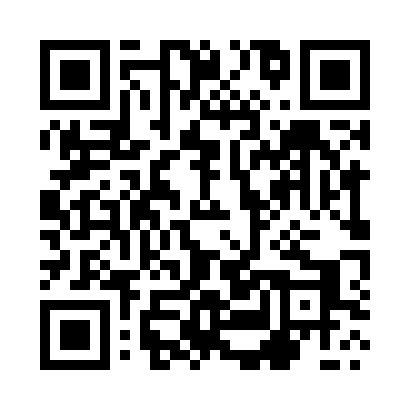 Prayer times for Trzesiglowa, PolandWed 1 May 2024 - Fri 31 May 2024High Latitude Method: Angle Based RulePrayer Calculation Method: Muslim World LeagueAsar Calculation Method: HanafiPrayer times provided by https://www.salahtimes.comDateDayFajrSunriseDhuhrAsrMaghribIsha1Wed2:545:2912:586:068:2710:512Thu2:505:2812:586:078:2910:543Fri2:465:2612:586:088:3110:584Sat2:445:2412:586:098:3211:015Sun2:445:2212:586:108:3411:046Mon2:435:2012:576:118:3611:047Tue2:425:1812:576:128:3711:058Wed2:415:1712:576:138:3911:069Thu2:415:1512:576:148:4111:0610Fri2:405:1312:576:158:4211:0711Sat2:395:1212:576:168:4411:0812Sun2:395:1012:576:178:4511:0813Mon2:385:0812:576:188:4711:0914Tue2:375:0712:576:198:4811:1015Wed2:375:0512:576:208:5011:1016Thu2:365:0412:576:218:5211:1117Fri2:355:0212:576:218:5311:1218Sat2:355:0112:576:228:5511:1219Sun2:344:5912:576:238:5611:1320Mon2:344:5812:576:248:5811:1421Tue2:334:5712:576:258:5911:1422Wed2:334:5512:586:269:0011:1523Thu2:324:5412:586:279:0211:1624Fri2:324:5312:586:279:0311:1625Sat2:324:5212:586:289:0411:1726Sun2:314:5112:586:299:0611:1827Mon2:314:5012:586:309:0711:1828Tue2:314:4912:586:309:0811:1929Wed2:304:4812:586:319:1011:1930Thu2:304:4712:586:329:1111:2031Fri2:304:4612:596:339:1211:21